 Муниципальное казенное дошкольное образовательное 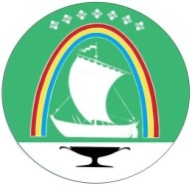 учреждение «Центр развития ребенка – детский сад "Колокольчик" п. Витим» муниципального образования "Ленский район" Республики Саха(Якутия)__________________________________________________________________________             678152,  Республика Саха (Якутия),  Ленский район,  п. Витим, ул. Полевая, 20, (kolokolvitim@mail.ru), тел. 8(41137) 35677ПРИКАЗот 09.09.2020г.                                                                                                                       №22                                  
Об организации питьевого режима воспитанников
в 2020-2021 учебном годуВ соответствии с СанПиН 2.4.1.3049-13 «Санитарно-эпидемиологические требования к устройству, содержанию и организации режима работы дошкольных образовательных организациях»ПРИКАЗЫВАЮ:1. Организовать в 2020/21 учебном году питьевой режим воспитанников в следующих формах – кипяченная питьевая вода.2. Определить места размещения постов водой:кипяченная питьевая вода – по 1 посту в каждой групповой комнате.3. Ответственному за организацию питания медицинской сестре Кустовой Г.А.:контролировать, чтобы кипяченную воду заменяли каждые три часа;контролировать, чтобы воспитанники имели свободный доступ к питьевой воде в течение всего времени их пребывания в детском саду.4. Заведующему хозяйством Максименко Н.В.:обеспечить контроль за качеством кипяченой воды и условия ее хранения;контролировать выдачу кипяченной воды с пищеблока в каждую групповую (каждые 3 часа);назначить ответственного за ведение графика смены питьевой кипяченной воды;обеспечивать каждый пост с питьевой водой достаточным количеством чистой посуды (стеклянная, фарфоровая, фаянсовая, одноразовые стаканчики), а также промаркированными подносами для чистой и использованной посуды.5. Воспитателям групп:следить, чтобы до раздачи детям кипяченая вода была охлаждена до комнатной температуры непосредственно в чайнике;наливать воду в стаканы для детей, соблюдая санитарные и гигиенические нормы.6. Ведущему специалисту по кадрам Басыровой Ю.В. ознакомить под роспись с настоящим приказом работников, в нем указанных.7. Контроль исполнения настоящего приказа оставляю за собой.С приказом ознакомлены:Директорп/пМ.В.Николаева